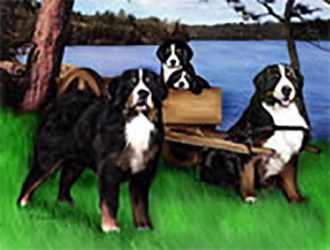 2024 Application for New Membership Bernese Mountain Dog Club of the Greater Twin CitiesPrimary member: _______________________________________________________________Secondary member:_____________________________________________________________Street Address:_________________________________________________________________City, State, Zip Code:_____________________________________________________________Phone Number:_________________________________________________________________Email Address: Primary__________________________________________________________Secondary_____________________________________________________________________Personal Web Site:______________________________________________________________Kennel Name:__________________________________________________________________All general communication from the club will be through the email address they you have provided___   I want my information in the club directory____ I do not want my information in the club directoryMembership:           Non-refundable one time processing fee                                      $7.50         Individual Membership with voting rights (one adult)                 $20.00         Household Membership with voting rights (two adults)             $25.00         Associate Membership (one adult-no voting rights)                     $15.00Additional donations:Rescue___________          Wag-a-Wish____________              General Fund_____________Areas of interest (please circle)Obedience             Rally             Rescue           Health Issues            Breeding               Herding               Drafting                Tracking         Agility           Therapy Dog              Service Dog       Other___________________________________________________________________________________________________________How did you find out about this club?Why are you interested in joining this club?What types of activities would you like to see this club sponsor?What special skills do you have that you could share?Would you be willing to volunteer at club events?Have you ever bred a litter of puppies?  What breed?  How many litters? Did you register the litter with the AKC?Are you an active member in other dog clubs?Are you now or have you ever been an office in a dog club?	Have you ever been suspended, expelled or denied membership in any dog organization?Yes_______     No____________   (If yes, please provide details on a separate sheet of paper).How long have you owned Bernese Mountain Dogs?Please list all of the current Bernese Mountain Dogs you currently own, with Registered Name, AKC number and name of the breeder.1.2._____________________________________________________________________________________________The official membership year runs from January 1 to December 31. Dues are due on or before January 1st.  With view to the betterment of the breed of the Bernese Mountain Dog, I (we) acknowledge receipt of the Bernese Mountain Dog Club of the Greater Twin Cities Constitution, By-Laws, and Code of Conduct.  I (we) agree to abide by the rules and regulations of the American Kennel Club, by the Constitution, By-laws and Code of Conduct of the Bernese Mountain Dog Club of the Greater Twin Cities.  I will provide the Signatures of two Club Sponsors as part of this application.Applicant Signature__________________________________________________________Date _______________                                   __________________________________________________________ Date_______________Sponsor 1 Signature__________________________________________________________Date_______________Sponosr 2 Signature__________________________________________________________Date_______________Please mail your membership form and a check payable to the BMDCGTC to:Sandra Wagner, 4116 38th Ave. S. Minneapolis, MN 55406